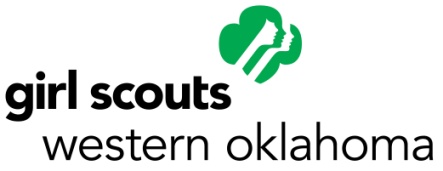 Superstar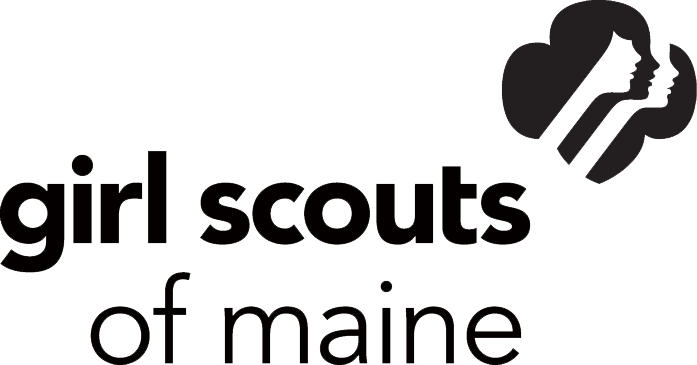 Family ProgramGirl Scouts builds girls of courage, confidence, and character, who make the world a better place6100 N Robinson  Oklahoma City, OK  73118(t) 405-528-GIRL (4475)(f) 405-418-7999toll free 1-800-698-0022www.gswestok.orgOverviewPurpose To increase adult involvement and support girls participating in the troop experienceTo gain adult support for troop/group leadershipTo expand troop/group program opportunities and give girls more offeringsTo improve retention of girls and adultsRequirementsA girl must have at least one adult family member or adult friend complete the outlined requirements  during the course of one year,  July 1st – June 30th.The troop leader determines if the requirements have been met.AwardsGirls will receive a patch that is worn on the back of her sash. Adults may receive a certificate from the troop. If a girl and her adult partner participate in the program in following years, the girl will receive a rocker that may be added to the patch. The troop should consider planning a special event to recognize the adults.RequirementsYou MUST complete the following three activities:Become a registered & approved volunteer by paying GSUSA’s $15 membership and completing a volunteer application and background check.Donate to the GSWESTOK Family Campaign: __________________amount of donationBuy your Girl Scout the appropriate grade level Girl’s Guide to Girl ScoutingYou MUST complete two of the following activities:Share a skill, talent, or hobby with the troop or within a group of troop leaders for the local Service Unit.Volunteer at troop, service unit or council activities.Locate resource people for the troop program.Help the Troop Leader plan at least one meeting.Accompany the Troop on an outing.Recruit one volunteer: _____________________name of recruited volunteerYou are a SUPERSTAR!To receive this award, return this completed form to the troop leader for their records. Adult name(s)Girl Scout’s nameTroop #PhoneEmail Additional InformationWhat if the parent has girls in more than one troop?Parents are still requested to purchase an appropriate Girl Guide to Girl Scouting  and select two troop activities.Where do we get the patches?Patches and rockers are purchased from the Girl Scouts of Western Oklahoma council shop by the Troop Leader using troop funds like other troop recognitions.How do I get Family Superstar Award Certificates?You can download and print certificates at no cost from our website. Troops also may choose to have the girls create a special troop certificate to recognize the Superstar Adults. 